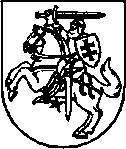 LIETUVOS RESPUBLIKOS SEIMO NARYSGedimino pr. 53,  01109 Vilnius   Tel. (8 5) 2396711    Faks. (8 5) 2396429     El. p.  Rasa.Jukneviciene@lrs.lt______________________________________________________________________________________________________________________Vidaus reikalų ministrui                                                                        2016 11 15 Nr.161115-1Dėl  tyrimo medžiagos pateikimoPrašau Jūsų pateikti informaciją, ar ministerijoje buvo atliktas vidaus tyrimas ar kitoks patikrinimas dėl pusiau automatinių šautuvų M-14 pardavimo per Ginklų fondą privatiems  asmenims. Jeigu tokie tyrimai buvo atlikti, prašau pateikti tyrimo medžiagą.Seimo narė                                                                                                             Rasa Juknevičienė